Numele şi prenumele:			Grupa:				STUDIEREA MODULUI DE DEZVOLTARE A PROGRAMELOR CU MICROCONTROLERE Atmel – AVRScopul laboratoruluiRealizarea unui program în limbaj C cu programarea porturilor de intrare – ieşire şi a timerului din structura microcontroler-ului.Schema bloc a unui sistem cu microcontrolerCitirea intrărilor şi generarea ieşirilorOrganigrama generală a unei aplicaţii cu microcontroler (cu sau fără întreruperi)Platformă lucrarea 1 - linkInstalarea programelor necesare experimentelorInstalare CodeVision AVR (CVAVR – link)Instalare AStudio (link)Verificarea corectitudinii instalării şi modul de legare între CVAVR şi AStudio.Studiaţi structura şi modul de programare al porturilor şi timer-ului în CVAVR pentru crearea unui nou proiect.Exemple aplicaţii simple cu microcontrolerRealizaţi un program cu configurarea automată a porturilor şi a timer-ului (PORT B – ieşire, PORT D – intrare, întreruperi periodice la 20ms), care citeşte intrarea şi o generează la ieşire.Realizaţi un program cu configurarea automată a porturilor şi a timer-ului (PORT B – ieşire, PORT D – intrare, întreruperi periodice la 20ms), care citeşte intrarea şi generează la ieşire intrarea negată.Realizaţi un program cu configurarea automată a porturilor şi a timer-ului (PORT B – ieşire, PORT D – intrare, întreruperi periodice la 20ms), care la apăsarea butonului SW0, aprinde LED-urile pare, iar la apăsarea butonului SW7 aprinde LED-urile impare.Modificaţi programele anterioare, astfel încât:La apăsarea butonului SW1, LED-ul LED0 se va aprinde/stinge cu o perioadă de 0.1 sec.Se vor aprinde LED-urile LED0-7 pe rând câte 0.5 sec începând cu LED-ul 0, în mod ciclic.La apăsarea tuturor butoanelor, LED-ul 7 se va aprinde de 3 ori cu o perioadă de 0.1 sec, iar ulterior se vor aprinde toate LED-urile.Pentru o valoare pară a intrării aprinde LED-ul 7, iar pentru o valoare impară a intrării aprinde LED-ul 0.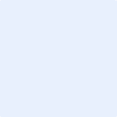 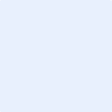 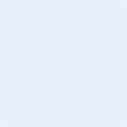 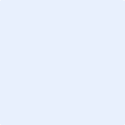 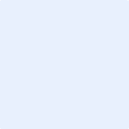 